Name:						   Date:							Missing Word Sentences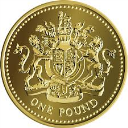 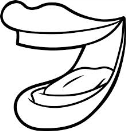 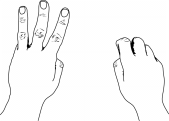 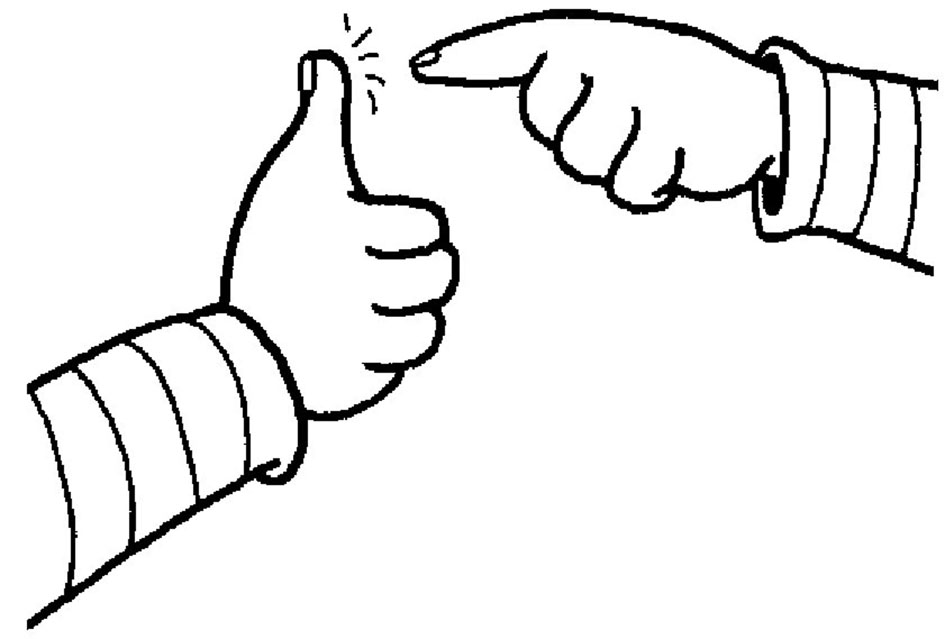       ouch                  mouth           count               pound             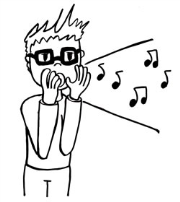 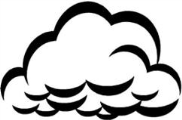 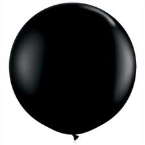 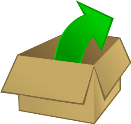        out             round             cloud                shoutsThe  teacher  ___________  when  we  are  too  loud.Sam  has  a  big,  red,  ___________  balloon.Rain  comes  from  a  ___________.My  dad  gave  me  1  ___________  to  buy  a  pen.Do  not  talk  with  food  in  your  ___________.I  can  ___________  by  fives  up  to  100.___________!  I  pricked  my  leg  with  a  pin.The  teacher  said,  “Take  your  things  ___________  of  your  bag”